c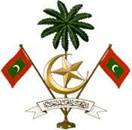 ކްރިމިނަލް ކޯޓުމާލެ،ދިވެހިރާއްޖެ ތަރުޖަމާނު ހަމަޖެއްސުމަށް އެދޭ ފޯމު*ނޯޓު: ތަރުޖަމާނުންގެ ދަފްތަރުގައި ރަޖިސްޓްރީވެފައިނުވާ ފަރާތެއް ތަރުޖަމާނެއްގެގޮތުގައި ހުށަހަޅާނަމަ، އެފަރާތުގެ ކާކުކަން އަންގައިދޭ ލިޔުމުގެ ކޮޕީ މި ފޯމާއެކު ހުށަހަޅާންވާނެއެވެ.ދަޢުވާލިބޭ ފަރާތުގެ މަޢުލޫމާތުދަޢުވާލިބޭ ފަރާތުގެ މަޢުލޫމާތުދަޢުވާލިބޭ ފަރާތުގެ މަޢުލޫމާތުދަޢުވާލިބޭ ފަރާތުގެ މަޢުލޫމާތުފުރިހަމަ ނަން: އުފަން ތާރީޚް/އުމުރު:ދާއިމީ އެޑްރެސް: އައި.ޑީ ކާޑު/ޕާސްޕޯޓު ނަންބަރު:މިހާރުއުޅޭ އެޑްރެސް: ޖިންސް:އަދާކުރާ ވަޒީފާ/ކުރާ މަސައްކަތް:ޤައުމު:ގުޅޭނެ ނަންބަރު:މައްސަލައާ ގުޅޭ މަޢުލޫމާތުމައްސަލައާ ގުޅޭ މަޢުލޫމާތުމައްސަލައާ ގުޅޭ މަޢުލޫމާތުމައްސަލައާ ގުޅޭ މަޢުލޫމާތުސެކްޝަން:ޤަޟިއްޔާ ނަންބަރު:ހުށަހެޅުނު ތާރީޚް:ބާވަތް: ތަރުޖަމާނު ހަމަޖައްސަން ބޭނުންވަނީ އަމިއްލައަށްކަމުގައިވާނަމަ، ތަރުޖަމާނުގެ މަޢުލޫމާތު: (ތަރުޖަމާނު ހަމަޖައްސަން އެދެނީ ކޯޓުން ކަމުގައިވާނަމަ، މިބައި ފުރިހަމަކުރާކަށް ނުޖެހޭނެއެވެ.)ތަރުޖަމާނު ހަމަޖައްސަން ބޭނުންވަނީ އަމިއްލައަށްކަމުގައިވާނަމަ، ތަރުޖަމާނުގެ މަޢުލޫމާތު: (ތަރުޖަމާނު ހަމަޖައްސަން އެދެނީ ކޯޓުން ކަމުގައިވާނަމަ، މިބައި ފުރިހަމަކުރާކަށް ނުޖެހޭނެއެވެ.)ތަރުޖަމާނު ހަމަޖައްސަން ބޭނުންވަނީ އަމިއްލައަށްކަމުގައިވާނަމަ، ތަރުޖަމާނުގެ މަޢުލޫމާތު: (ތަރުޖަމާނު ހަމަޖައްސަން އެދެނީ ކޯޓުން ކަމުގައިވާނަމަ، މިބައި ފުރިހަމަކުރާކަށް ނުޖެހޭނެއެވެ.)ތަރުޖަމާނު ހަމަޖައްސަން ބޭނުންވަނީ އަމިއްލައަށްކަމުގައިވާނަމަ، ތަރުޖަމާނުގެ މަޢުލޫމާތު: (ތަރުޖަމާނު ހަމަޖައްސަން އެދެނީ ކޯޓުން ކަމުގައިވާނަމަ، މިބައި ފުރިހަމަކުރާކަށް ނުޖެހޭނެއެވެ.)ފުރިހަމަ ނަން: އުފަން ތާރީޚް/އުމުރު:ދާއިމީ އެޑްރެސް: އައި.ޑީ ކާޑު/ޕާސްޕޯޓު ނަންބަރު:މިހާރުއުޅޭ އެޑްރެސް: ޖިންސް:އަދާކުރާ ވަޒީފާ/ކުރާ މަސައްކަތް:ޤައުމު:ގުޅޭނެ ނަންބަރު:ހުށަހަޅާ ފަރާތުގެ އިޤްރާރު (އަމިއްލައަށް ތަރުޖަމާނަކު ހަމަޖައްސަން އެދޭ ހާލަތުގައި)ހުށަހަޅާ ފަރާތުގެ އިޤްރާރު (އަމިއްލައަށް ތަރުޖަމާނަކު ހަމަޖައްސަން އެދޭ ހާލަތުގައި)ހުށަހަޅާ ފަރާތުގެ އިޤްރާރު (އަމިއްލައަށް ތަރުޖަމާނަކު ހަމަޖައްސަން އެދޭ ހާލަތުގައި)ހުށަހަޅާ ފަރާތުގެ އިޤްރާރު (އަމިއްލައަށް ތަރުޖަމާނަކު ހަމަޖައްސަން އެދޭ ހާލަތުގައި)މިފޯމު ފުރުމުގައި ދީފައިވަނީ ތެދު މަޢުލޫމާތުކަމަށާއި، ތަރުޖަމާނު ރަށުން ބޭރަށް ނުވަތަ ރާއްޖެއިން ބޭރަށް ދާންޖެހިއްޖެ ހިނދެއްގައި އެކަން ކޯޓަށް އެންގުމަށް އަހުރެން އިޤުރާރުވަމެވެ.މިފޯމު ފުރުމުގައި ދީފައިވަނީ ތެދު މަޢުލޫމާތުކަމަށާއި، ތަރުޖަމާނު ރަށުން ބޭރަށް ނުވަތަ ރާއްޖެއިން ބޭރަށް ދާންޖެހިއްޖެ ހިނދެއްގައި އެކަން ކޯޓަށް އެންގުމަށް އަހުރެން އިޤުރާރުވަމެވެ.މިފޯމު ފުރުމުގައި ދީފައިވަނީ ތެދު މަޢުލޫމާތުކަމަށާއި، ތަރުޖަމާނު ރަށުން ބޭރަށް ނުވަތަ ރާއްޖެއިން ބޭރަށް ދާންޖެހިއްޖެ ހިނދެއްގައި އެކަން ކޯޓަށް އެންގުމަށް އަހުރެން އިޤުރާރުވަމެވެ.މިފޯމު ފުރުމުގައި ދީފައިވަނީ ތެދު މަޢުލޫމާތުކަމަށާއި، ތަރުޖަމާނު ރަށުން ބޭރަށް ނުވަތަ ރާއްޖެއިން ބޭރަށް ދާންޖެހިއްޖެ ހިނދެއްގައި އެކަން ކޯޓަށް އެންގުމަށް އަހުރެން އިޤުރާރުވަމެވެ.ސޮއި:ނަން:ތާރީޚް:ހައިސިއްޔަތު: